PLAN PLOČE:Pravilna prehrana i prehrambene navikeČovjek ima redovitu potrebu za hranom.Hrana su sve namirnice koje čovjek upotrebljava u prehrani.Hrana može biti biljnog i životinjskog podrijetla.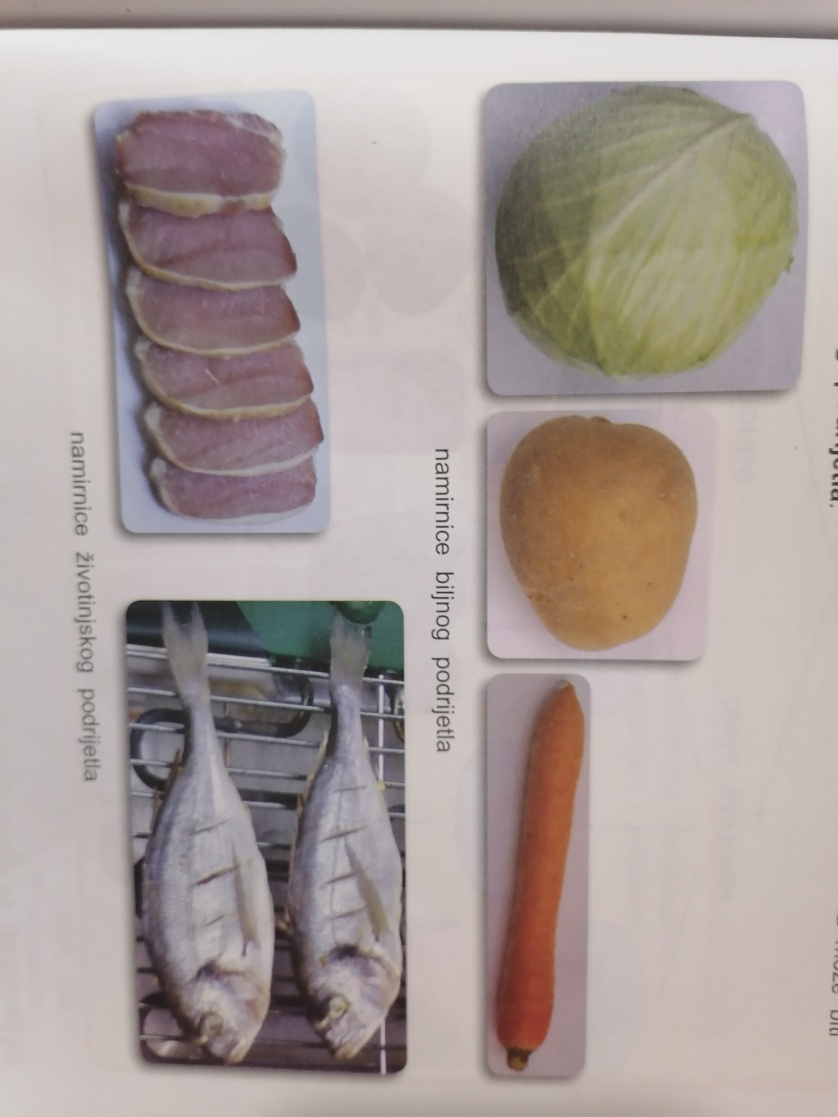 Hrana daje energiju za rad i štiti tijelo od bolesti.Hrana se sastoji od hranjivih tvari.To su: ugljikohidrati, masti i bjelančevine.Organizmu su još potrebni voda, minerali i vitamini.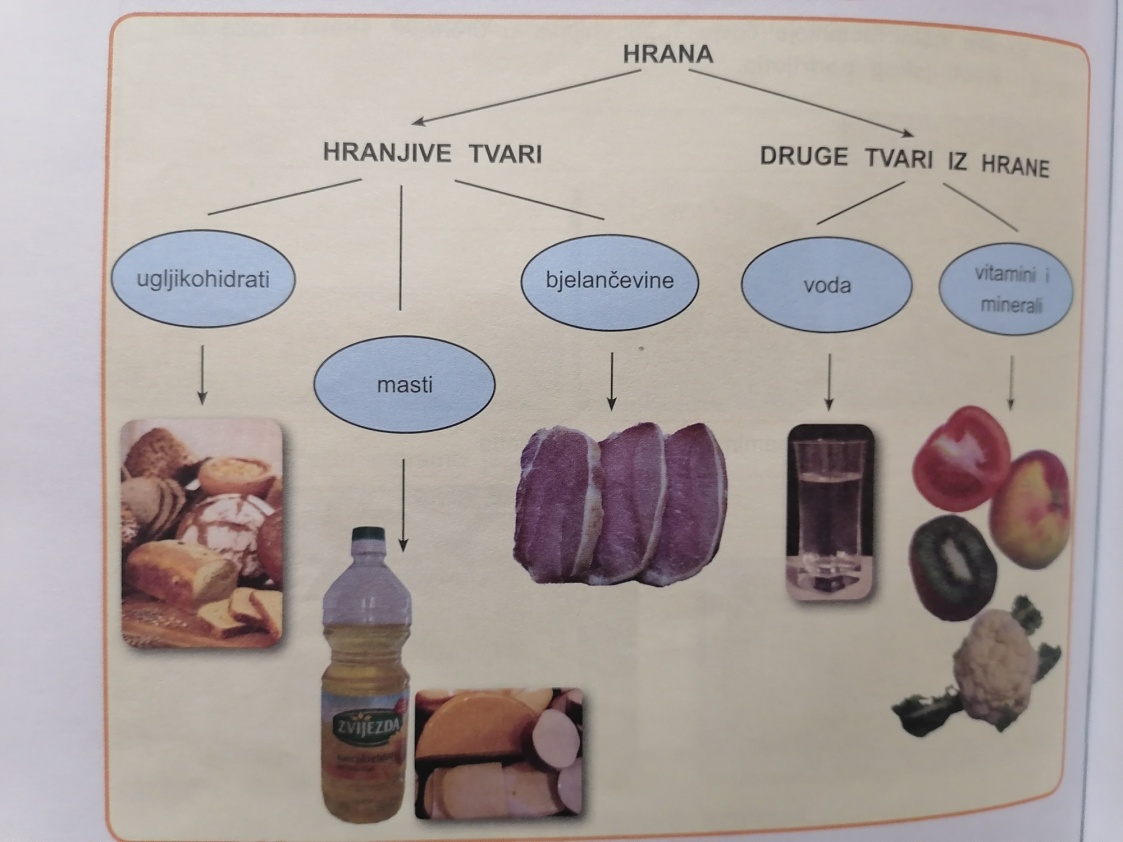 Pravilna prehrana znači uzimanje obroka s raznovrsnim namirnicama.To su: žitarice, povrće, voće, riba, meso, mlijeko i mliječni proizvodi.Sol, masti, ulja i šećer treba uzimati u manjim količinama.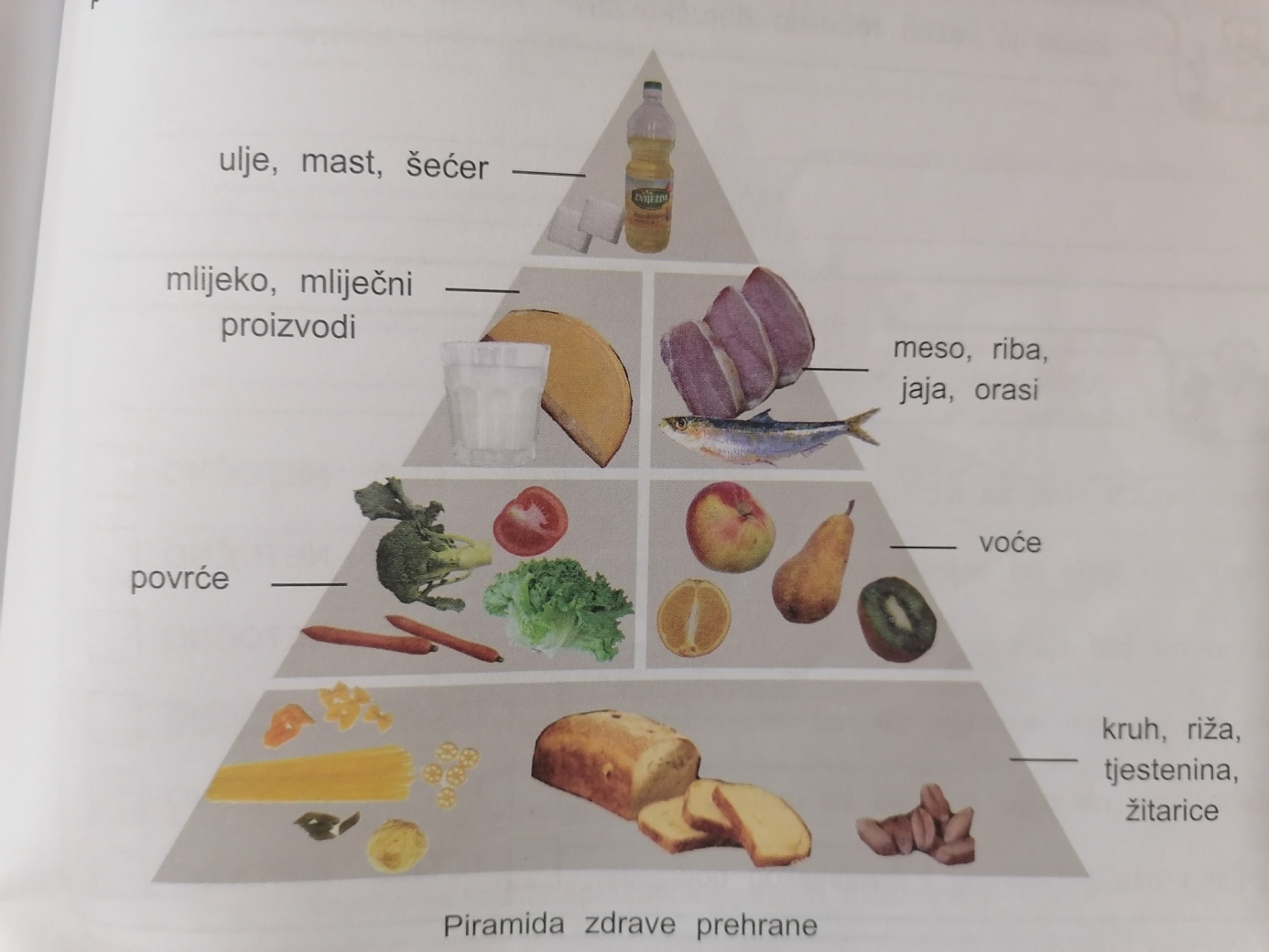 Treba jesti umjereno, u malim obrocima, pet puta na dan.Odgovori na pitanja!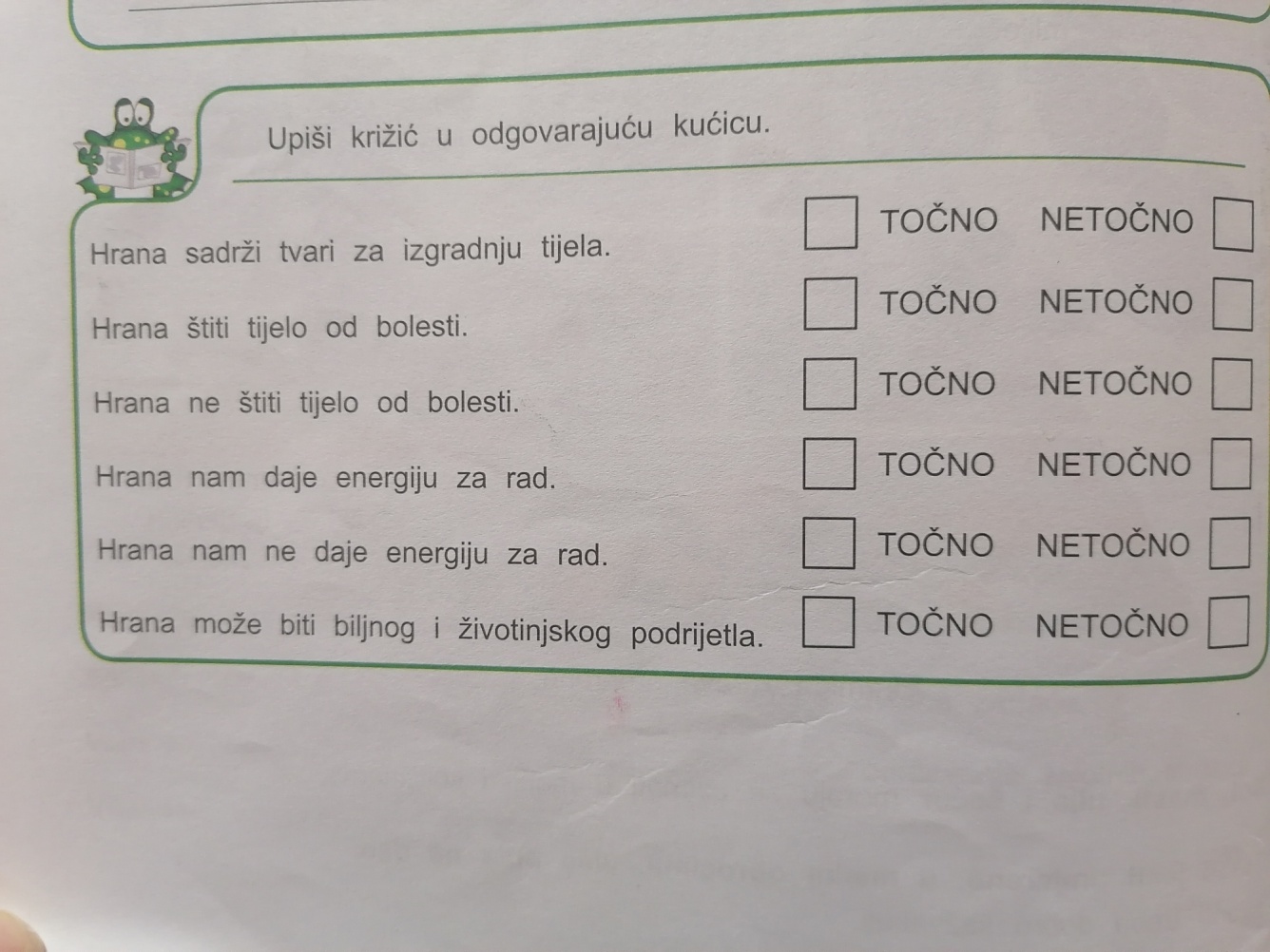 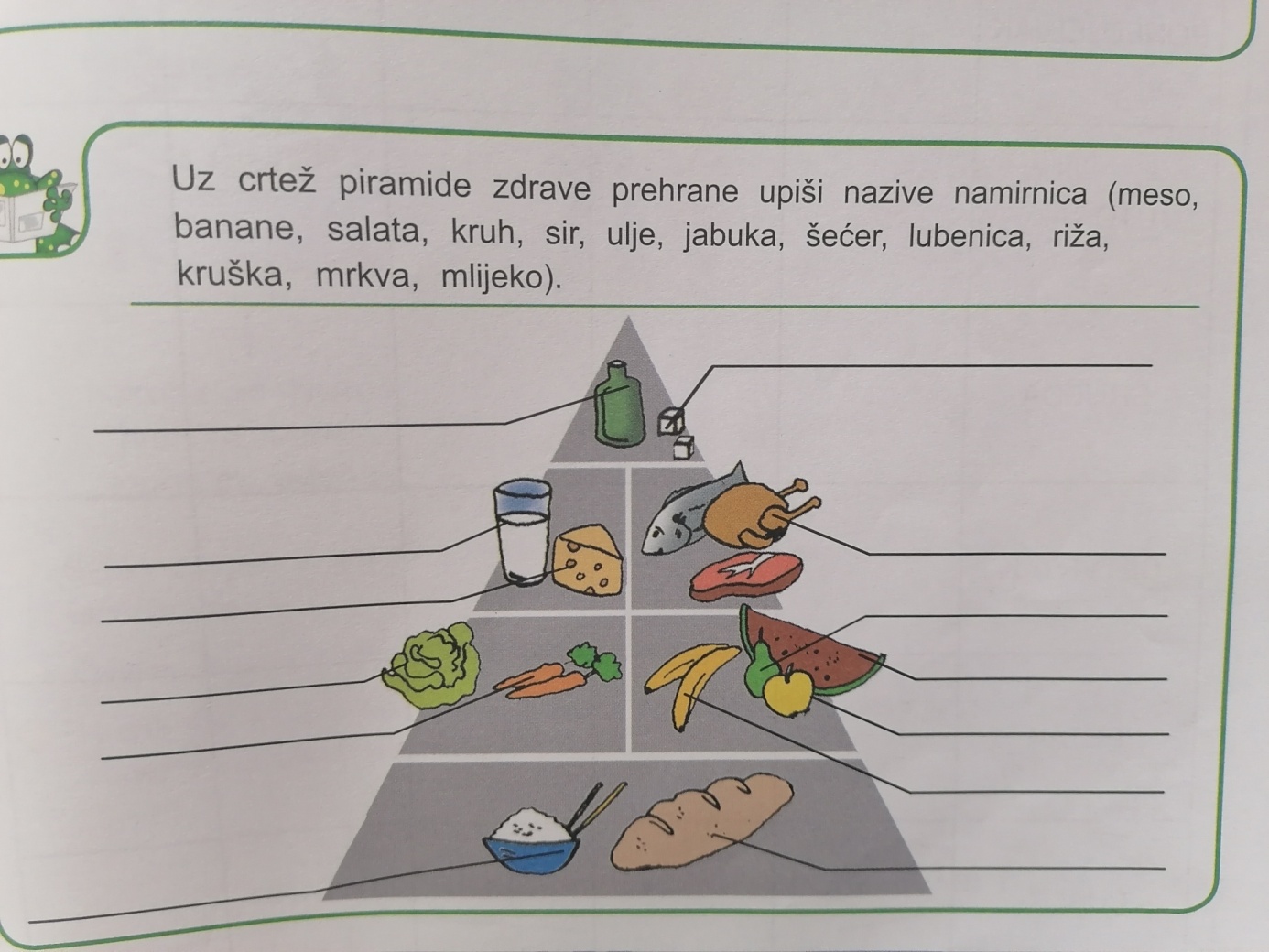 